Form No: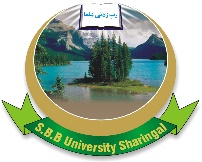       SHAHEED BENAZIR BHUTTO UNIVERSITY       Sheringal Dir (Upper), Khyber Pakhtunkhwa, Pakistan                  ADMISSION FORM                       (For Under Graduates/BS-5th Semester (Students Only)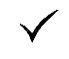  Indicate (     ) Campus Applied For:Select any three (03) Departments from the given list and mention the selected Departments in the given table. 1. PERSONALName (In Block)      Candidate’ CNIC            Day                   Month                    YearDate of Birth      Father Name            Father CNIC         Nationality			                  Religion   	                                           DistrictPhone#	                                                                      Cell #                                                          Email  2. ADDRESSES 	Postal Address   ____________________________________________________________________________________________________________                           Permanent Address ________________________________________________________________________________________________________   ACADEMIC QULIFICATION Documents to be attached An attested copy of the Matriculation Certificate/SSC DMCAn attested cop of Intermediate Certificate/HSSC DMCAn attested copy of  Applicant, Father/Guardian CNICAn attested copy of Domicile CertificateAn attested copy of Character Certificate  Three attested recent passport-size Color photographs For Office Use OnlyThe applicant Mr./MS./Mrs__________________________________________________________has deposited Rs__________in HBL branch Sheringal Vide Band Receipt/DD No_______________ Date: ……./……../2021 on account of admission fee to BS program at the Department of ______________________________Shaheed Benazir Bhutto University Sheringal Dir Upper. RECOMMENDATION OF ADMISSION COMMITTEE Director Teaching & AdmissionsMain Campus SheringalSub-Campus Wari 1Botany2Chemistry3Computer  Science4English5Mathematics6Pakistan Studies7Islamic Studies8Sociology9ZoologyNoDepartment123  -  -  -  -QualificationBoardYearRoll NoMarks ObtainedTotal MarksPercentage (%)Metric/SSCInter/HSSCB.A/B.ScAny Other.                                              UNDERTAKINGI ___________________________________S/D/O_____________________________________certify that the statements made by me in the answers to the foregoing questions are true, complete and correct to the best of my knowledge and belief. I fulfill all the prerequisite required for the admission. Submission of Fake/forged documents and any misrepresentation or omission discovered even after admission may render my admission liable to termination in addition to the action decided by the University authorities. I agree to abide by the rules and regulations of Shaheed Benazir Bhutto University. Date: ………/……/2022.     Father/Guardian’s Signature	     Applicant’s Signature Recommendation and signatures of admission co mmittee members1.Member2.Member3.Member4.MemberRecommendation and signatures of admission co mmittee membersRecommended for Admission  Admit                                  YES                                                       NOSign/Stamp of the Chairman/HoD                           Sign/Stamp of the Director & Teaching &Admissions 